B80--RESTRICTIVE AND NON-RESTRICTIVE ADJECTIVE CLAUSES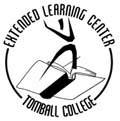 Directions: Some sentences do not contain commas. Insert commas only where they are needed.Model: Last year’s party, which lasted five hours, was better than this year’s party.1. The people of India who have not lived in poverty for centuries desperately need financial aid.2. He is a man who thinks for himself.3. The questions that he did not answer were the most interesting ones.4. Last night’s audience which contained a large number of college students applauded loudly.5. Lisa discovered many kittens which were Calico in color.6. Kathy’s dog which is a terrier loves to play in my yard.7. It is a house that is haunted.8. The problem that was never solved bothers me all the time.9. My English class which consists of thirty students loves to listen to our teacher speak.10. She is a woman who knows what she wants.